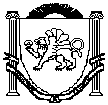 АДМИНИСТРАЦИЯЗуйского сельского поселенияБелогорского районаРеспублики КрымР А С П О Р Я Ж Е Н И ЕВ соответствии с Федеральным законом от 06.10.2003 года № 131 - ФЗ «Об общих принципах организации местного самоуправления в Российской Федерации», во исполнение распоряжения Света министров Республики Крым «О проведении в Республике Крым ежегодной экологической акции «Крым- регион экологической безопасности и чистоты» и признании утратившими силу некоторых распоряжений Совета министров Республики Крым от 22.01.2020 года №16-р, с целью установления традиции проведения субботников, направленных на благоустройство, санитарную очистку и приведения в надлежащее состояние территории населенных пунктов, их проезжих частей, улиц и тротуаров, водных объектов зон массового отдыха в муниципальном образовании Зуйское сельское поселение Белогорского района Республики Крым и руководствуясь Уставом муниципального образования Зуйское сельское поселение Белогорского района Республики Крым,1. Провести в Зуйском сельском поселении Белогорского района Республики Крым в раках ежегодной экологической акции «Крым- регион экологической безопасности и чистоты» мероприятия по обеспечению чистоты и порядка в населенных пунктах.2. Рекомендовать руководителям предприятий, учреждений и организации, осуществляющих деятельность на территории Зуйского сельского поселения:2.1. в период с апреля по май проводить еженедельные субботники по санитарной очистке и озеленению территорий – улиц, парков, зон отдыха;2.2. провести организационную работу по обеспечению участников ежегодной экологической акции «Крым- регион экологической безопасности и чистоты» необходимым инвентарем.2.3. обеспечить информирования заместителя главы Администрации о проведении ежегодной экологической акции «Крым- регион экологической безопасности и чистоты» в течении одного дня после проведения субботника.3. Контроль за исполнением распоряжения возложить на заместителя главы Администрации Рыбовалова Е.А.СОГЛАСОВАНО:Л.И. НосивецВедущий специалист сектора по правовым (юридическим) вопросам, делопроизводству, контролю и обращениям граждан10 февраля 2020 годаПгт. Зуя№ 10-рО проведении на территории муниципального образования Зуйское сельское поселение Белогорского района Республики Крым субботников в рамках ежегодной экологической акции «Крым- регион экологической безопасности и чистоты» Председатель Зуйского сельского совета- глава администрации Зуйского сельского поселенияА.А. ЛахинЗаведующий сектором по правовым (юридическим) вопросам, делопроизводству, контролю и обращениям гражданМ.Р. МеметоваЗаведующий сектором по вопросам муниципального имущества, землеустройства и территориального планированияС.В. КириленкоОзнакомлены:Заместитель главы АдминистрацииЕ.А. Рыбовалов